27.03.2020 r.Marcowa pogoda1.Rozwiązywanie zagadek dotyczących marcowej pogody:Widzisz je za dnia na pogodnym niebie,za to w dzień pochmurny chmurka chowa je za siebie. (słońce)Gdy jest ciemna, to już wiesz,że lada moment spadnie deszcz. (chmura)Mówimy, że coś jest białe jak... (śnieg)Spada z chmury na ziemię- kapu- kap.Gdy tak się dzieje, parasolkę złap! (deszcz)Gdy niebo się chmurzy,a czasem w czasie burzypojawia się nagle jasny znak na niebie-musisz wtedy uważać na mnie i na siebie! (piorun)Szumi wokół nas,nawet tam, gdzie las,szszszszsz... (wiatr)2.Oglądanie filmu „Zabawy z pogodą”https://www.youtube.com/watch?v=uZD8-5JoUXI-Jaką pogodę możemy mieć latem, a jaką zimą?-Jakie mamy rodzaje pogody?-Co możemy robić gdy np. pada deszcz?3.Materiały pogodowe, aby pokazać dzieciom ikony obrazujące zjawiska oraz jak odpowiednio ubrać się do danej pogody (nie drukujemy)https://www.dzieckiembadz.pl/2017/08/kalendarz-pogody-do-pobrania.html4.Tworzymy Kalendarz pogody.Poniżej zamieszczam gotowy wzór do druku, oraz wzory ikon do oznaczania pogody.Można też na jego podobieństwo samemu stworzyć kalendarz pogody dla dziecka.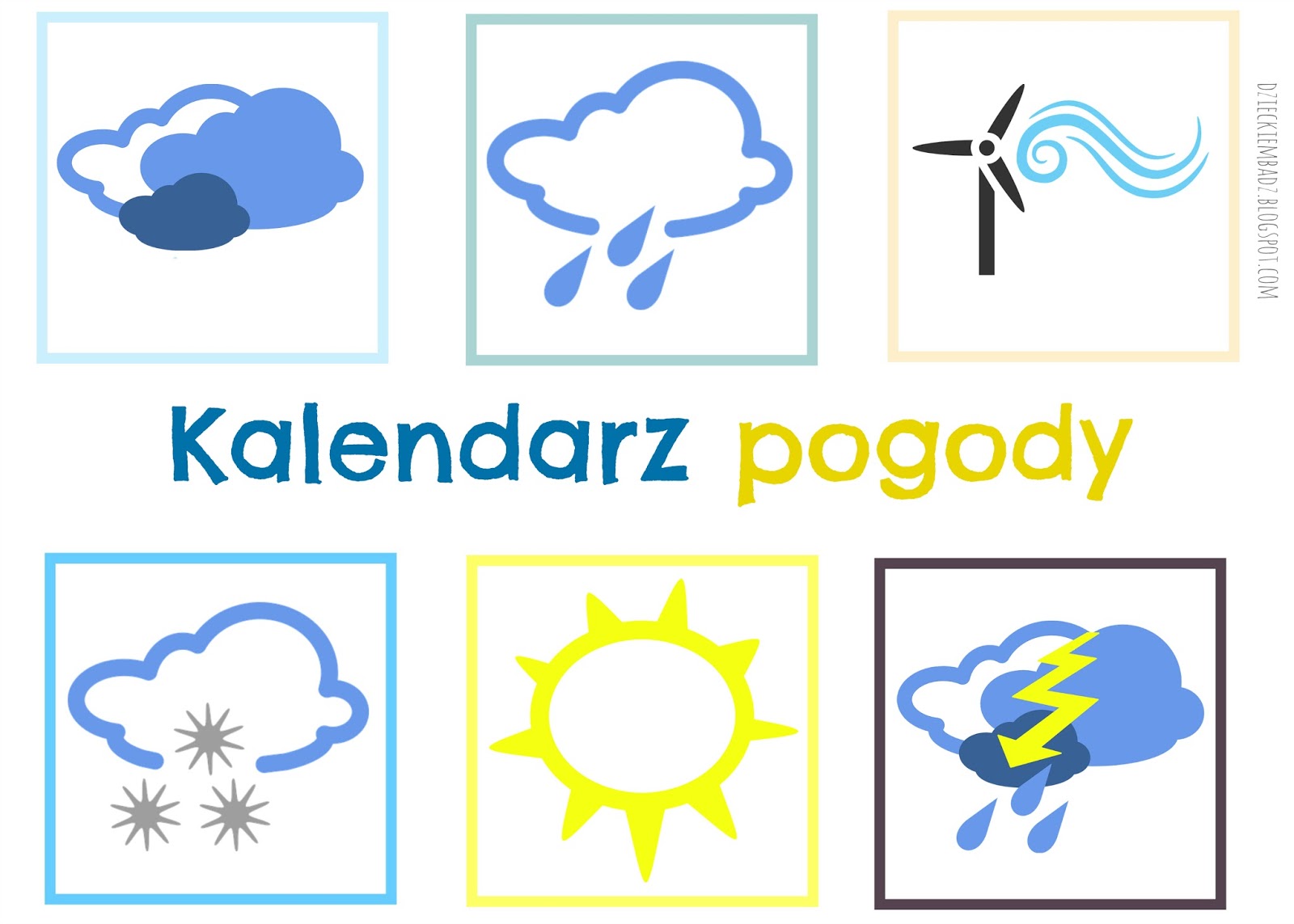 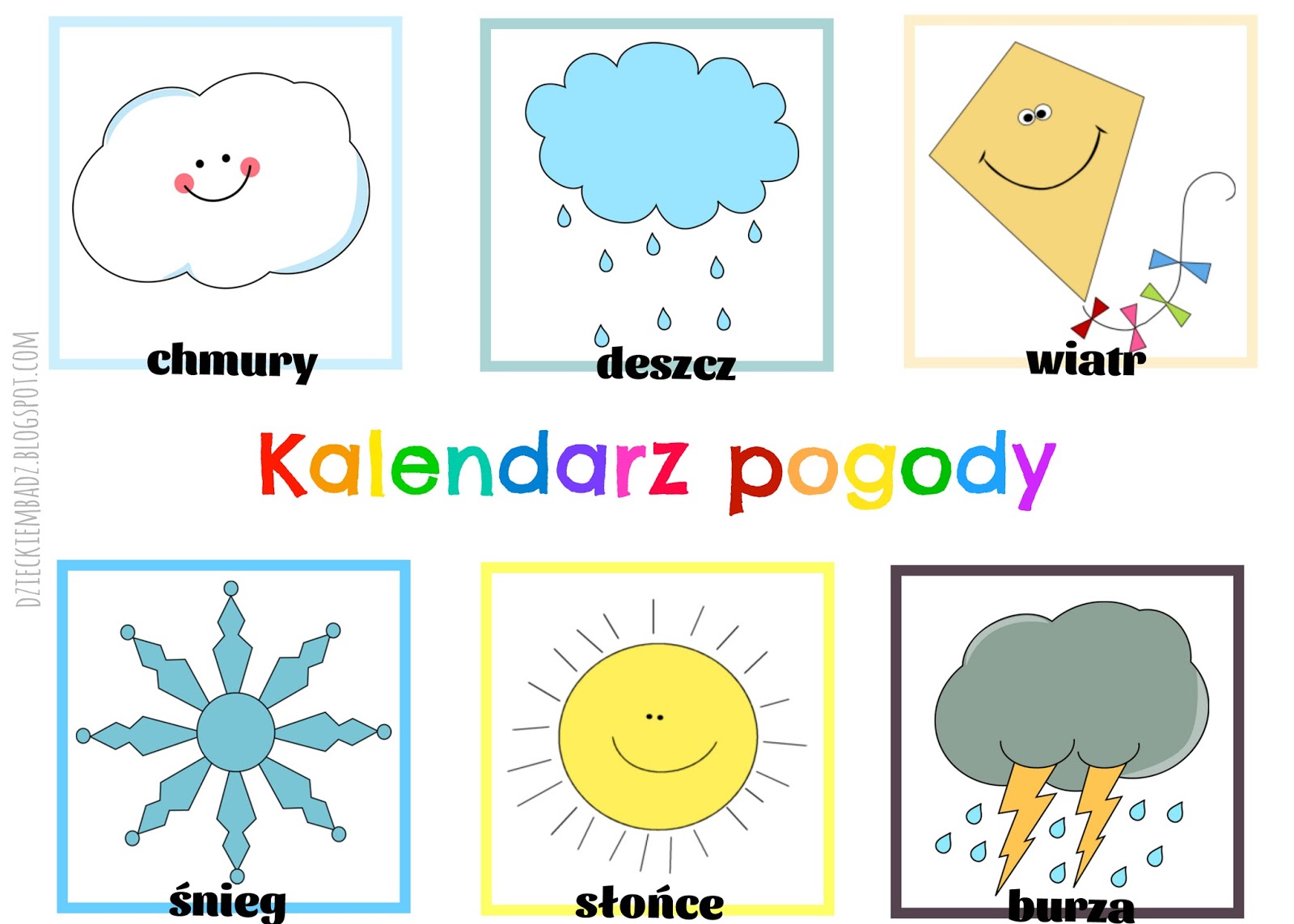 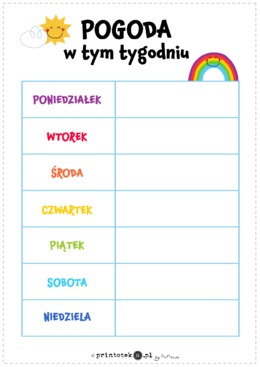 Zabawy przy piosence „Deszczyk pada”https://www.youtube.com/watch?v=L3QdGJA7T4A